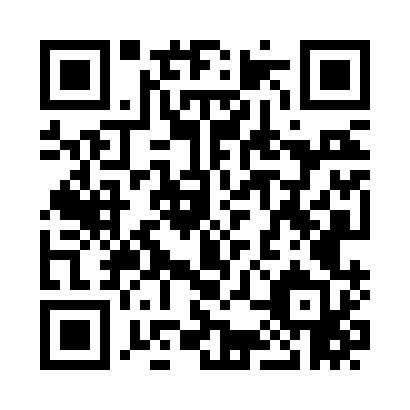 Prayer times for Beatty Wells, New Mexico, USAMon 1 Jul 2024 - Wed 31 Jul 2024High Latitude Method: Angle Based RulePrayer Calculation Method: Islamic Society of North AmericaAsar Calculation Method: ShafiPrayer times provided by https://www.salahtimes.comDateDayFajrSunriseDhuhrAsrMaghribIsha1Mon4:265:491:004:448:109:342Tue4:265:501:004:458:109:333Wed4:275:501:004:458:109:334Thu4:285:511:004:458:109:335Fri4:285:511:014:458:109:336Sat4:295:521:014:458:109:327Sun4:305:521:014:458:099:328Mon4:305:531:014:468:099:329Tue4:315:531:014:468:099:3110Wed4:325:541:014:468:099:3111Thu4:325:541:014:468:089:3012Fri4:335:551:024:468:089:3013Sat4:345:561:024:468:089:2914Sun4:355:561:024:468:079:2815Mon4:365:571:024:468:079:2816Tue4:365:571:024:468:069:2717Wed4:375:581:024:468:069:2618Thu4:385:591:024:468:059:2619Fri4:395:591:024:468:059:2520Sat4:406:001:024:478:049:2421Sun4:416:011:024:478:049:2322Mon4:426:011:024:468:039:2223Tue4:436:021:024:468:029:2224Wed4:436:031:024:468:029:2125Thu4:446:031:024:468:019:2026Fri4:456:041:024:468:009:1927Sat4:466:051:024:468:009:1828Sun4:476:051:024:467:599:1729Mon4:486:061:024:467:589:1630Tue4:496:071:024:467:579:1531Wed4:506:081:024:467:569:14